Objednávka 0102/2024Domov U Biřičky					Dodavatel K Biřičce 1240						ALTER, s.r.o.50008, Hradec Králové	Vavákova 963IČ:	00579033	50003, Hradec Králové - Slezské PředměstíDIČ:	CZ579033	IČ: 47473266, DIČ: CZ47473266Vystavil:	Jiráčková Pavlína	Číslo dodavatele: ALTERDne:	04.03.2024 10:54:29Telefon:	495 405 311Platební podmínky:	14 dní od přijetí faktury Termín dodání:Objednávka je v souladu se zákonem č.320/2001 Sb.  (číslo objednávky uveďte ve faktuře)Všeobecný materiál - úklid, prádelnaKód	Popis	Množství	Cena / MJ	Částka bez DPH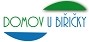 Nejsme plátci DPH.Celková částka včetně DPH, popř. dopravy, zaškolení, montáže, apod.  Akceptace objednávky (přijetí nabídky)  Tímto akceptujeme Vaši shora uvedenou objednávku    Dne ........................................Strana 1/1ALTER PREMIUM JUMBO 240	480,00	ks	35,0000	16 800,00TORK MATIC papírové ručníky role 1-V bílé 120059	50,00	ks1 950,0000	97 500,00BREF POWER AKTIV závěs do WC kuličky 50g	20,00	ks	27,0000	540,00GO! BALZÁM na nádobí CITRON/JABLKO 1l	32,00	ks	27,0000	864,00SAVO PEREX 1,2L	60,00	ks	49,0000	2 940,00Ariel Formula pro 13kg prací prášek	2,00	ks1 080,0000	2 160,00zaokrouhlení	1,00	ks	0,1600	0,16Celkem bez DPHČástka DPHCelkem včetně DPH120 804,16 CZK25 368,84 CZK146 173,00 CZK